РЕПУБЛИКА СРБИЈАВИШИ СУД У БЕОГРАДУСу I – 1  70/2020 - 2      Дана: 10.04.2020. годинеБ е о г р а дНа основу члана 52. Закона о уређењу судова („Службени гласник РС“ бр. 116/08, 104/09, 101/10, 31/11, 78/11, 101/11, 101/13, 106/15, 40/15, 13/16, 108/16, 113/17, 65/18 – одлука УС, 87/18 и 88/18 – одлука УС), а у складу са Закључком Високог савета судства број 021-05-00040/2020-01 од 09.04.2020. године, председник Вишег суда у Београду судија Александар Степановић дана 10.04.2020. године, издајеП Р Е П О Р У К ЕПоступајући сходно Закључку Високог савета судства број 021-05-00040/2020-01 од 09.04.2020. године, препоручује се судијама Вишег суда у Београду, који за време ванредног стања проглашеног на територији Републике Србије дана 15.03.2020. године поступају у хитним предметима који не трпе одлагање према Упутству за рад судија и запослених у Вишем суду у Београду Су I – 1  70/2020 – 1, прецизираним дана 19.03.2020. године у складу са Закључком Високог савета судства број 119-05-132/2020-01 од 18.03.2020. године, исправљеним решењем број 119-05-132/2020-01 од 19.03.2020. године, да у сваком појединачном предмету изврше процену да ли су исуњени услови да се главни претрес, односно рочиште одржи, водећи рачуна о свим околностима случаја, нарочито о броју и старосној структури учесника у поступку, као и о адресама њиховог становања, све имајући у виду забрану кретања лица на територији Републике Србије која су навршила 65 година живота (Уредба о допунама Уредбе о мерама за време ванредног стања објављена у “Службеном гласнику РС” број 53/2020 дана 09.04.2020. године), као и Одлуку о укидању јавног превоза  (Уредба о допунама Уредбе о мерама за време ванредног стања објављена у “Службеном гласнику РС” број 39/2020 дана 21.03.2020. године), истовремено водећи рачуна о величини суднице и међусобној раздаљини присутних лица у судници, како не би дошло до остваривања непосредног контакта између присутних лица, а све уз примену мера заштите обезбеђења здравља носилаца правосудних функција, запослених у суду и осталих присутних лица.Истовремено Вас подсећамо да Вам је обавештењем председника суда Су VIII-VIII 193/2020 од 16.03.2020. године указано на могућност да суђења можете одржавати и у некој од 9 великих судница које се налазе у приземљу и на првом спрату судске зграде Палата правде, а у циљу обезбеђивања раздаљине веће од 2м између учесника у поступку, сходно препорукама надлежних здравствених институција. 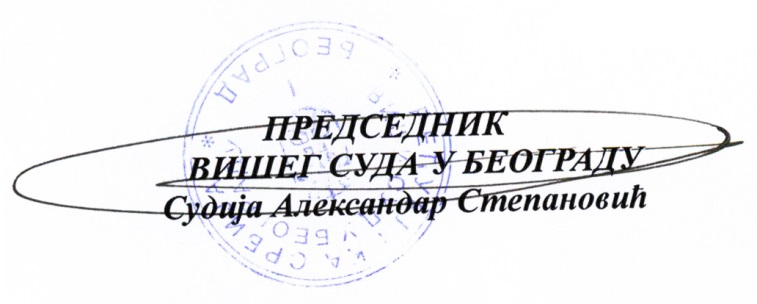 Д-на:свим судијама Вишег суда у Београдуна огласну таблу у обе судске зградена улаз у обе судске зградена интернет страницу суда